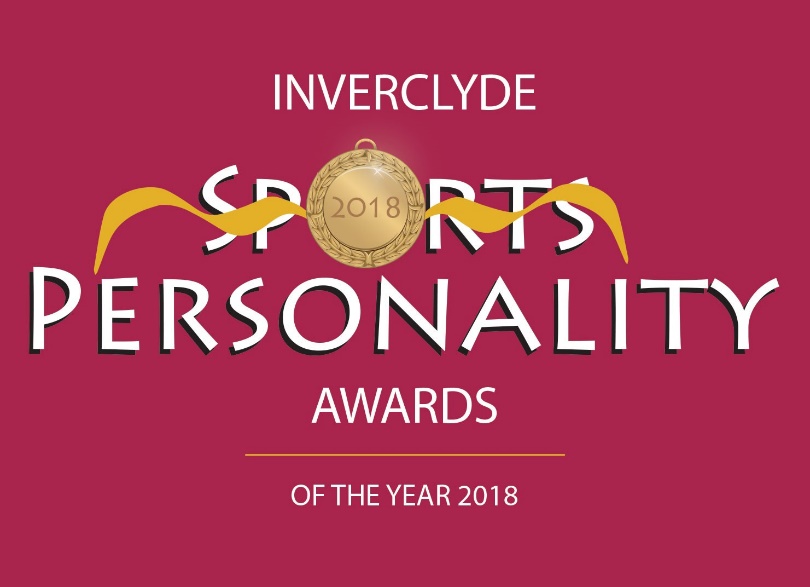 GREENOCK TOWN HALL – FRIDAY 8TH MARCH 2019NOMINATION FORMNOMINEE FOR AN AWARDNameAge as at 31 Dec 2018AddressPost CodeDaytime Tel. No.Mobile Tel No.Email addressSportClubGoverning BodyPERSON MAKING THE NOMINATIONNameAddressPost CodeEmail addressDaytime Tel  No.Mobile Tel No.Date submittedCATEGORY OF AWARD  (tick all being nominated for)Senior Sports Personality of the YearJunior Sports Personality of the YearDisabled Sports Personality of the YearTeam of the YearSchool Team of the YearClub of the YearFor Coach of the Year, Young Volunteer of the Year and Adult Volunteer of the Year please complete the sportscotland nomination form available on the website www.inverclydesportspersonality.comAWARDS AND ACHIEVEMENTS ATTAINED DURING 2018At local levelAt national levelAt international levelFor the Senior, Junior and Disabled Sports Personality categories; What has the nominee done to benefit and promote his/her sport in the local community and beyond in 2018?Name of Nominator                                Email address of nominatorContact Tel no. of nominatorDate